Объем выполненных работ по содержанию общего имущества в многоквартирном доме по адресу:Череповецкая ул., д.122011 г.		8183* Стоимость работ и услуг определяется исходя из утвержденных ставок правительства Москвы.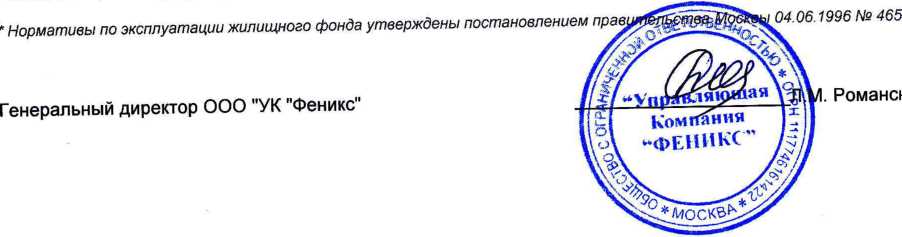 N° п/лНаименование работПериодичностьПериодичностьИтого в год (РУб.)1. Санитарные работы по содержанию помещений общего пользования1. Санитарные работы по содержанию помещений общего пользования1. Санитарные работы по содержанию помещений общего пользования1. Санитарные работы по содержанию помещений общего пользования1. Санитарные работы по содержанию помещений общего пользования1.Расходы на санитарное содержаниеРасходы на санитарное содержаниеРасходы на санитарное содержание586 455,511.1.Подметание полов во всех помещениях общего пользования, кабины лифта и протирка их влажной швабройдо 2 этажа ежедневно; выше 2 этажа -1 раза в неделюне реже предусмотренного нормативами* по эксплуатации жилищного фонда: ЖНМ-96-01/7;ЖН М-96-01/8не реже предусмотренного нормативами* по эксплуатации жилищного фонда: ЖНМ-96-01/7;ЖН М-96-01/81.2.Мытье лестничных площадок и маршей2 раза в месяцне реже предусмотренного нормативами* по эксплуатации жилищного фонда: ЖНМ-96-01/7;ЖН М-96-01/8не реже предусмотренного нормативами* по эксплуатации жилищного фонда: ЖНМ-96-01/7;ЖН М-96-01/81.3.Протирка пыли с колпаков светильников, подоконников в помещениях общего пользования2 раза в годне реже предусмотренного нормативами* по эксплуатации жилищного фонда: ЖНМ-96-01/7;ЖН М-96-01/8не реже предусмотренного нормативами* по эксплуатации жилищного фонда: ЖНМ-96-01/7;ЖН М-96-01/81.4.Мытье и протирка дверей и окон в помещениях общего пользования, включая двери мусорокамер2 раза в годне реже предусмотренного нормативами* по эксплуатации жилищного фонда: ЖНМ-96-01/7;ЖН М-96-01/8не реже предусмотренного нормативами* по эксплуатации жилищного фонда: ЖНМ-96-01/7;ЖН М-96-01/81.5.Уборка чердачного и подвального помещения2 раза в годне реже предусмотренного нормативами* по эксплуатации жилищного фонда: ЖНМ-96-01/7;ЖН М-96-01/8не реже предусмотренного нормативами* по эксплуатации жилищного фонда: ЖНМ-96-01/7;ЖН М-96-01/81.6.Мытье и протирка закрывающих устройств мусоропровода1 раз в неделюне реже предусмотренного нормативами* по эксплуатации жилищного фонда: ЖНМ-96-01/7;ЖН М-96-01/8не реже предусмотренного нормативами* по эксплуатации жилищного фонда: ЖНМ-96-01/7;ЖН М-96-01/81.7.Обметание пыли с потолков1 раза в год2.Расходы на техническое обслуживаниеРасходы на техническое обслуживаниеРасходы на техническое обслуживание615 527,622.1.Укрепление водосточных труб, колен и воронокпо мере необходимостипо мере необходимостипо мере необходимости2.2.Расконсервирование и ремонт поливочной системы центрального отопления; ремонт просевших отмостокпо мере перехода к эксплуатации дома в весенне-летний периодпо мере перехода к эксплуатации дома в весенне-летний периодпо мере перехода к эксплуатации дома в весенне-летний период2.3.Замена разбитых стекол окон и дверей в помещениях общего пользованияпо мере необходимостипо мере необходимостипо мере необходимости2.4.Ремонт, регулировка и испытание систем центрального отопления, утепление бойлеров, консервация поливочных систем, проверка состояния и ремонт продухов в цоколях зданий; ремонт и утепление наружных водоразборных кранов и колонок, ремонт и укрепление входных дверейпо мере перехода к эксплуатации дома в осенне-зимний периодпо мере перехода к эксплуатации дома в осенне-зимний периодпо мере перехода к эксплуатации дома в осенне-зимний период2.5.Промывка и опрессовка систем центрального отопленияпо мере перехода к эксплуатации дома в осенне-зимний периодпо мере перехода к эксплуатации дома в осенне-зимний периодпо мере перехода к эксплуатации дома в осенне-зимний период3.Услуги вывоза бытовых отходов и крупногабаритного мусораУслуги вывоза бытовых отходов и крупногабаритного мусораУслуги вывоза бытовых отходов и крупногабаритного мусора186 894,173.1.Вывоз КГМпо мере необходимостипо мере необходимости83 481,083.2.Вывоз ТБОежедневноежедневно74 021,843.3.Захоронение ТБО--29 391,254.Проведение технических осмотров и мелкийремонтремонт626 722,924.1.Эксплуатация лифтов и лифтового оборудованияежедневно, круглосуточноежедневно, круглосуточно157 778,754.2.Обслуживание систем дымоудаления и противопожарной безопасностиежемесячноежемесячно37 090,404.3.Проведение электротехнических замеров:сопротивления;изоляции; ■фазы-нульсогласно требованиям технических регламентовсогласно требованиям технических регламентов32 837,714.4.ТО линий связи и автоматики расширительных баковежемесячноежемесячно14 485,754.5.Обслуживание электроплитежемесячноежемесячно27 726,544.6.ТО вентиляционных каналовежемесячноежемесячно414,374.1.Замена канатоведущего шкиваежемесячноежемесячно28 400,244.8.Гзрметизация межпанельных швов и гидроизоляция козырьков балконовежемесячноежемесячно32 988,674.9.Установка зимних и летних дверей с витражами со стеклопакетами--295 000,495.Устранение аварии и выполнение заявок населенияУстранение аварии и выполнение заявок населенияУстранение аварии и выполнение заявок населения34 403,895.1.Устранение аварии(ЖНМ-96-01/3, ЖНМ-96-01/2)На системах водоснабжения, теплоснабжения; на системах канализации в течении суток; на системах энергоснабжения в течение 120 минут после получения заявки диспетчером.На системах водоснабжения, теплоснабжения; на системах канализации в течении суток; на системах энергоснабжения в течение 120 минут после получения заявки диспетчером.На системах водоснабжения, теплоснабжения; на системах канализации в течении суток; на системах энергоснабжения в течение 120 минут после получения заявки диспетчером.5.2.6.6.1.Выполнение заявок населения(ЖН М-96-01/5)Прочие услугиДератизация			Протечка кровли -1 сут> нарушение водоотвода - 5 замена разбитого стекла -1 неисправность освещения месг пользования - 7 суток; неисправность электрической оборудования - 3 часа неисправность лифта -1 сутки получения заявки.по мере необходимости<и;уток; сутки; п общегопроводкис момента659 452,503 528,80 3 933,276.2.6.3.6.4.6.5.Дезинсекция	Содержание УК			Вода на общедомовые нуждыЭлектроэнергия на работу лифтов и дежурное освещение ИТОГО:ИТОГО стоимость обслуживания 1 кв.м*ежедневноежедневно512 291,26 56 323,6783 375,502 709 456,6127,59